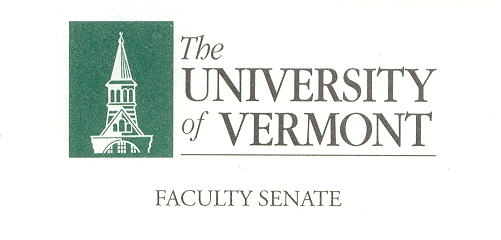 Executive CouncilDecember 7, 2020	4:00 – 5:30 pmMicrosoft Teams/Waterman 427AAgenda2020–21 Executive Council Meetings12/14/201/25/203/1/214/12/215/10/214:00Approval of Minutes (vote)4:05CAC Consent Agenda (vote)CNHS/GC New Entry-Level Doctorate of Occupational Therapy4:10Chair’s RemarksGratitude and continuation as Immediate Past President (IPP)4:20Re-Org Committee Appointments Updates, Process and Next Steps 4:40Call for Nominations for President Elect and Member at Large for Executive Council4:50Dean Forehand Review Committee Appointments from the Executive Council (vote)5:10Agenda for P&P Meeting (date)Re-Org?5:20Draft Agenda for Faculty Senate Meeting (date)See Separate Document5:25New Business5:30Adjourn